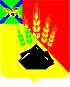 АДМИНИСТРАЦИЯ МИХАЙЛОВСКОГО МУНИЦИПАЛЬНОГО РАЙОНА ПОСТАНОВЛЕНИЕ 
_______________                            с. Михайловка                                  № _______________О внесении изменений в административный регламент предоставления муниципальной услуги «Прием заявлений и постановка на учет детей в целях зачисления в муниципальные образовательные учреждения, реализующие основные общеобразовательные программы дошкольного образования» Михайловского муниципального района В соответствии с Федеральным законом от 29 декабря 2012 года № 273-ФЗ «Об образовании в Российской Федерации», Федеральным законом от 27 декабря 2019 года № 515-ФЗ «О внесении изменений в ст. 67 и 98 Федерального закона «Об образовании в Российской Федерации»», Федеральным законом от 06 октября 2003 года № 131-ФЗ «Об общих принципах организации местного самоуправления в Российской Федерации» и Федеральным законом от 27 июля 2010 года № 210-ФЗ «Об организации предоставления государственных и муниципальных услуг, администрация Михайловского муниципального района ПОСТАНОВЛЯЕТ:1. Внести в административный регламент предоставления муниципальной услуги, утвержденный постановлением администрации Михайловского муниципального района от 23 марта 2017 года № 401-па «Об утверждении административного регламента предоставления муниципальной услуги «Прием заявлений и постановка на учет детей в целях зачисления в муниципальные образовательные учреждения, реализующие основные общеобразовательные программы дошкольного образования» Михайловского муниципального района»» следующие изменения: 1.1. Раздел 2 Стандарт предоставления муниципальной услуги. 1.1.1. В пункте 6 подпункте б слова АИС «Электронная школа Приморья» модуль «Дошкольное образование» заменить словами автоматизированная информационная система «Е-услуги. Образование». 1.1.2. В пункте 9.2. подпункте б в абзаце слова «Электронная школа Приморья» заменить словами «Е-услуги. Образование». 1.2. Раздел 3 Состав, последовательность и сроки выполнения административных процедур, требования к порядку их выполнения, в том числе особенности выполнения административных процедур в электронной форме, а также особенности выполнения административных процедур в МФЦ. 1.2.1. В пункте 17 подпункте 17.2. слова «Электронная школа Приморья» заменить словами «Е-услуги. Образования». 1.3. В приложении № 4 к административному Регламенту в блок-схеме последовательности действий при выполнении административных процедур,  слова «Регистрация детей в единой электронной базе данных региональной автоматизированной информационной системы «Электронная школа Приморья» детей дошкольного возраста заменить словами «Регистрация детей в единой электронной базе данных автоматизированной информационной системы «Е-услуги. Образование». 1.4. В приложении № 5 к административному Регламенту в пункте 2 слова «Электронная школа Приморья» заменить словами «Е- услуги. Образование».  2. Муниципальному казенному учреждению «Управление по организационно-техническому обеспечению деятельности администрации Михайловского муниципального района» (Горшков А.П.) разместить настоящее постановление на официальном сайте администрации Михайловского муниципального района в информационно-коммуникационной сети Интернет. 3. Настоящее постановление вступает в силу с момента его размещения на официальном сайте администрации Михайловского муниципального района. 4. Контроль за исполнением настоящего постановления возложить на заместителя главы администрации муниципального района Саломай Е.А.И. о. главы Михайловского муниципального района –Главы администрации района                                                          П.А. Зубок